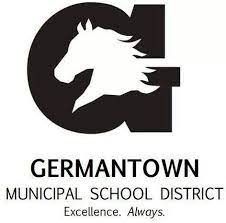 Individualized School Healthcare Plan (ISHP)Please attach applicable procedure and physician’s orders to this ISHPStudent Name:Student Name:DOB/ID #:DOB/ID #:Date:Date:School Site:Rm. #School Phone:School Phone:Physician Information:Physician Information:Physician Information:Physician Information:Physician Information:Physician Information:Physician Information:Physician Information:Physician Information:Physician Information:Physician Information:Physician Information:Name: Name: Name: Name: Name: Name: Phone: Phone: Emergency Contacts:Emergency Contacts:Emergency Contacts:Emergency Contacts:Emergency Contacts:Emergency Contacts:Emergency Contacts:Emergency Contacts:Emergency Contacts:Emergency Contacts:Emergency Contacts:Emergency Contacts:NameRelationshipRelationshipRelationshipPhonePhonePhonePhonePhonePhonePhonePhone1. 2. 3. MEDICAL DIAGNOSIS/PROBLEM AND DESCRIPTION:MEDICAL DIAGNOSIS/PROBLEM AND DESCRIPTION:MEDICAL DIAGNOSIS/PROBLEM AND DESCRIPTION:MEDICAL DIAGNOSIS/PROBLEM AND DESCRIPTION:MEDICAL DIAGNOSIS/PROBLEM AND DESCRIPTION:MEDICAL DIAGNOSIS/PROBLEM AND DESCRIPTION:MEDICAL DIAGNOSIS/PROBLEM AND DESCRIPTION:MEDICAL DIAGNOSIS/PROBLEM AND DESCRIPTION:MEDICAL DIAGNOSIS/PROBLEM AND DESCRIPTION:MEDICAL DIAGNOSIS/PROBLEM AND DESCRIPTION:MEDICAL DIAGNOSIS/PROBLEM AND DESCRIPTION:MEDICAL DIAGNOSIS/PROBLEM AND DESCRIPTION:Chronic Intermittent Rectal Prolapse: A condition that occurs when the rectal walls have prolapsed to a degree where they protrude out the anus and are visible outside the body.This is a physical health problem that can be easily misunderstood resulting in guilt and shame. It requires that we provide support, understanding, and medical intervention.Chronic Intermittent Rectal Prolapse: A condition that occurs when the rectal walls have prolapsed to a degree where they protrude out the anus and are visible outside the body.This is a physical health problem that can be easily misunderstood resulting in guilt and shame. It requires that we provide support, understanding, and medical intervention.Chronic Intermittent Rectal Prolapse: A condition that occurs when the rectal walls have prolapsed to a degree where they protrude out the anus and are visible outside the body.This is a physical health problem that can be easily misunderstood resulting in guilt and shame. It requires that we provide support, understanding, and medical intervention.Chronic Intermittent Rectal Prolapse: A condition that occurs when the rectal walls have prolapsed to a degree where they protrude out the anus and are visible outside the body.This is a physical health problem that can be easily misunderstood resulting in guilt and shame. It requires that we provide support, understanding, and medical intervention.Chronic Intermittent Rectal Prolapse: A condition that occurs when the rectal walls have prolapsed to a degree where they protrude out the anus and are visible outside the body.This is a physical health problem that can be easily misunderstood resulting in guilt and shame. It requires that we provide support, understanding, and medical intervention.Chronic Intermittent Rectal Prolapse: A condition that occurs when the rectal walls have prolapsed to a degree where they protrude out the anus and are visible outside the body.This is a physical health problem that can be easily misunderstood resulting in guilt and shame. It requires that we provide support, understanding, and medical intervention.Chronic Intermittent Rectal Prolapse: A condition that occurs when the rectal walls have prolapsed to a degree where they protrude out the anus and are visible outside the body.This is a physical health problem that can be easily misunderstood resulting in guilt and shame. It requires that we provide support, understanding, and medical intervention.Chronic Intermittent Rectal Prolapse: A condition that occurs when the rectal walls have prolapsed to a degree where they protrude out the anus and are visible outside the body.This is a physical health problem that can be easily misunderstood resulting in guilt and shame. It requires that we provide support, understanding, and medical intervention.Chronic Intermittent Rectal Prolapse: A condition that occurs when the rectal walls have prolapsed to a degree where they protrude out the anus and are visible outside the body.This is a physical health problem that can be easily misunderstood resulting in guilt and shame. It requires that we provide support, understanding, and medical intervention.Chronic Intermittent Rectal Prolapse: A condition that occurs when the rectal walls have prolapsed to a degree where they protrude out the anus and are visible outside the body.This is a physical health problem that can be easily misunderstood resulting in guilt and shame. It requires that we provide support, understanding, and medical intervention.Chronic Intermittent Rectal Prolapse: A condition that occurs when the rectal walls have prolapsed to a degree where they protrude out the anus and are visible outside the body.This is a physical health problem that can be easily misunderstood resulting in guilt and shame. It requires that we provide support, understanding, and medical intervention.Chronic Intermittent Rectal Prolapse: A condition that occurs when the rectal walls have prolapsed to a degree where they protrude out the anus and are visible outside the body.This is a physical health problem that can be easily misunderstood resulting in guilt and shame. It requires that we provide support, understanding, and medical intervention.SYMPTOMS TO WATCH FOR:SYMPTOMS TO WATCH FOR:SYMPTOMS TO WATCH FOR:SYMPTOMS TO WATCH FOR:SYMPTOMS TO WATCH FOR:SYMPTOMS TO WATCH FOR:SYMPTOMS TO WATCH FOR:SYMPTOMS TO WATCH FOR:SYMPTOMS TO WATCH FOR:SYMPTOMS TO WATCH FOR:SYMPTOMS TO WATCH FOR:SYMPTOMS TO WATCH FOR:Student is aware (is not aware) when he has a prolapse and can inform an adultPain during bowel movementsFecal incontinence can occur with rectal prolapseBleeding from the rectal areaUnable to find a comfortable position, may fidget and be unable to sitUnwilling to walkUnable to resume activity Anxious appearanceNo relief until reinsertedStudent is aware (is not aware) when he has a prolapse and can inform an adultPain during bowel movementsFecal incontinence can occur with rectal prolapseBleeding from the rectal areaUnable to find a comfortable position, may fidget and be unable to sitUnwilling to walkUnable to resume activity Anxious appearanceNo relief until reinsertedStudent is aware (is not aware) when he has a prolapse and can inform an adultPain during bowel movementsFecal incontinence can occur with rectal prolapseBleeding from the rectal areaUnable to find a comfortable position, may fidget and be unable to sitUnwilling to walkUnable to resume activity Anxious appearanceNo relief until reinsertedStudent is aware (is not aware) when he has a prolapse and can inform an adultPain during bowel movementsFecal incontinence can occur with rectal prolapseBleeding from the rectal areaUnable to find a comfortable position, may fidget and be unable to sitUnwilling to walkUnable to resume activity Anxious appearanceNo relief until reinsertedStudent is aware (is not aware) when he has a prolapse and can inform an adultPain during bowel movementsFecal incontinence can occur with rectal prolapseBleeding from the rectal areaUnable to find a comfortable position, may fidget and be unable to sitUnwilling to walkUnable to resume activity Anxious appearanceNo relief until reinsertedStudent is aware (is not aware) when he has a prolapse and can inform an adultPain during bowel movementsFecal incontinence can occur with rectal prolapseBleeding from the rectal areaUnable to find a comfortable position, may fidget and be unable to sitUnwilling to walkUnable to resume activity Anxious appearanceNo relief until reinsertedStudent is aware (is not aware) when he has a prolapse and can inform an adultPain during bowel movementsFecal incontinence can occur with rectal prolapseBleeding from the rectal areaUnable to find a comfortable position, may fidget and be unable to sitUnwilling to walkUnable to resume activity Anxious appearanceNo relief until reinsertedStudent is aware (is not aware) when he has a prolapse and can inform an adultPain during bowel movementsFecal incontinence can occur with rectal prolapseBleeding from the rectal areaUnable to find a comfortable position, may fidget and be unable to sitUnwilling to walkUnable to resume activity Anxious appearanceNo relief until reinsertedStudent is aware (is not aware) when he has a prolapse and can inform an adultPain during bowel movementsFecal incontinence can occur with rectal prolapseBleeding from the rectal areaUnable to find a comfortable position, may fidget and be unable to sitUnwilling to walkUnable to resume activity Anxious appearanceNo relief until reinsertedStudent is aware (is not aware) when he has a prolapse and can inform an adultPain during bowel movementsFecal incontinence can occur with rectal prolapseBleeding from the rectal areaUnable to find a comfortable position, may fidget and be unable to sitUnwilling to walkUnable to resume activity Anxious appearanceNo relief until reinsertedStudent is aware (is not aware) when he has a prolapse and can inform an adultPain during bowel movementsFecal incontinence can occur with rectal prolapseBleeding from the rectal areaUnable to find a comfortable position, may fidget and be unable to sitUnwilling to walkUnable to resume activity Anxious appearanceNo relief until reinsertedStudent is aware (is not aware) when he has a prolapse and can inform an adultPain during bowel movementsFecal incontinence can occur with rectal prolapseBleeding from the rectal areaUnable to find a comfortable position, may fidget and be unable to sitUnwilling to walkUnable to resume activity Anxious appearanceNo relief until reinsertedHEALTH CARE ACTION PLAN:HEALTH CARE ACTION PLAN:HEALTH CARE ACTION PLAN:HEALTH CARE ACTION PLAN:HEALTH CARE ACTION PLAN:HEALTH CARE ACTION PLAN:HEALTH CARE ACTION PLAN:HEALTH CARE ACTION PLAN:HEALTH CARE ACTION PLAN:HEALTH CARE ACTION PLAN:HEALTH CARE ACTION PLAN:HEALTH CARE ACTION PLAN:Student is on a bowel program to have him stool at home rather than at school. If he does have to have a bowel movement at school, he will say “_______”.When he stools, he has a prolapse approximately 10-20% of the time.Student can tell you “it is out.”If  student says “_______”, call the Health Office for the school nurse or health tech to take his “Go Bag of supplies” and go to the classroom to escort him to the bathroom where the changing table is (to be) located – if he has difficulty/pain walking use the wheelchair.The school nurse or health tech will perform the Specialized Physical Health Care Service of Manual Reduction of Rectal Prolapse within 15 minutes of the prolapse following the SPHCS procedure and MD orders.Parents are to be notified if student experiences a rectal prolapse at school and reduction is performed.Scant amount of blood may be present with rectal prolapse, but rectal bleeding is not normal, if present, apply pressure, call parent and if bleeding is a large amount or profuse, call 911.If rectal prolapse is not easily reduced, have student lie on his side, call parents, if they are not available to get to school within 15 minutes then call 911 for transport to ED for reduction.Parents and school nurse to be notified of all fieldtrips at least 2 weeks in advance.Parents are to furnish supplies required for the procedure, i.e., k-y jellyStudent is on a bowel program to have him stool at home rather than at school. If he does have to have a bowel movement at school, he will say “_______”.When he stools, he has a prolapse approximately 10-20% of the time.Student can tell you “it is out.”If  student says “_______”, call the Health Office for the school nurse or health tech to take his “Go Bag of supplies” and go to the classroom to escort him to the bathroom where the changing table is (to be) located – if he has difficulty/pain walking use the wheelchair.The school nurse or health tech will perform the Specialized Physical Health Care Service of Manual Reduction of Rectal Prolapse within 15 minutes of the prolapse following the SPHCS procedure and MD orders.Parents are to be notified if student experiences a rectal prolapse at school and reduction is performed.Scant amount of blood may be present with rectal prolapse, but rectal bleeding is not normal, if present, apply pressure, call parent and if bleeding is a large amount or profuse, call 911.If rectal prolapse is not easily reduced, have student lie on his side, call parents, if they are not available to get to school within 15 minutes then call 911 for transport to ED for reduction.Parents and school nurse to be notified of all fieldtrips at least 2 weeks in advance.Parents are to furnish supplies required for the procedure, i.e., k-y jellyStudent is on a bowel program to have him stool at home rather than at school. If he does have to have a bowel movement at school, he will say “_______”.When he stools, he has a prolapse approximately 10-20% of the time.Student can tell you “it is out.”If  student says “_______”, call the Health Office for the school nurse or health tech to take his “Go Bag of supplies” and go to the classroom to escort him to the bathroom where the changing table is (to be) located – if he has difficulty/pain walking use the wheelchair.The school nurse or health tech will perform the Specialized Physical Health Care Service of Manual Reduction of Rectal Prolapse within 15 minutes of the prolapse following the SPHCS procedure and MD orders.Parents are to be notified if student experiences a rectal prolapse at school and reduction is performed.Scant amount of blood may be present with rectal prolapse, but rectal bleeding is not normal, if present, apply pressure, call parent and if bleeding is a large amount or profuse, call 911.If rectal prolapse is not easily reduced, have student lie on his side, call parents, if they are not available to get to school within 15 minutes then call 911 for transport to ED for reduction.Parents and school nurse to be notified of all fieldtrips at least 2 weeks in advance.Parents are to furnish supplies required for the procedure, i.e., k-y jellyStudent is on a bowel program to have him stool at home rather than at school. If he does have to have a bowel movement at school, he will say “_______”.When he stools, he has a prolapse approximately 10-20% of the time.Student can tell you “it is out.”If  student says “_______”, call the Health Office for the school nurse or health tech to take his “Go Bag of supplies” and go to the classroom to escort him to the bathroom where the changing table is (to be) located – if he has difficulty/pain walking use the wheelchair.The school nurse or health tech will perform the Specialized Physical Health Care Service of Manual Reduction of Rectal Prolapse within 15 minutes of the prolapse following the SPHCS procedure and MD orders.Parents are to be notified if student experiences a rectal prolapse at school and reduction is performed.Scant amount of blood may be present with rectal prolapse, but rectal bleeding is not normal, if present, apply pressure, call parent and if bleeding is a large amount or profuse, call 911.If rectal prolapse is not easily reduced, have student lie on his side, call parents, if they are not available to get to school within 15 minutes then call 911 for transport to ED for reduction.Parents and school nurse to be notified of all fieldtrips at least 2 weeks in advance.Parents are to furnish supplies required for the procedure, i.e., k-y jellyStudent is on a bowel program to have him stool at home rather than at school. If he does have to have a bowel movement at school, he will say “_______”.When he stools, he has a prolapse approximately 10-20% of the time.Student can tell you “it is out.”If  student says “_______”, call the Health Office for the school nurse or health tech to take his “Go Bag of supplies” and go to the classroom to escort him to the bathroom where the changing table is (to be) located – if he has difficulty/pain walking use the wheelchair.The school nurse or health tech will perform the Specialized Physical Health Care Service of Manual Reduction of Rectal Prolapse within 15 minutes of the prolapse following the SPHCS procedure and MD orders.Parents are to be notified if student experiences a rectal prolapse at school and reduction is performed.Scant amount of blood may be present with rectal prolapse, but rectal bleeding is not normal, if present, apply pressure, call parent and if bleeding is a large amount or profuse, call 911.If rectal prolapse is not easily reduced, have student lie on his side, call parents, if they are not available to get to school within 15 minutes then call 911 for transport to ED for reduction.Parents and school nurse to be notified of all fieldtrips at least 2 weeks in advance.Parents are to furnish supplies required for the procedure, i.e., k-y jellyStudent is on a bowel program to have him stool at home rather than at school. If he does have to have a bowel movement at school, he will say “_______”.When he stools, he has a prolapse approximately 10-20% of the time.Student can tell you “it is out.”If  student says “_______”, call the Health Office for the school nurse or health tech to take his “Go Bag of supplies” and go to the classroom to escort him to the bathroom where the changing table is (to be) located – if he has difficulty/pain walking use the wheelchair.The school nurse or health tech will perform the Specialized Physical Health Care Service of Manual Reduction of Rectal Prolapse within 15 minutes of the prolapse following the SPHCS procedure and MD orders.Parents are to be notified if student experiences a rectal prolapse at school and reduction is performed.Scant amount of blood may be present with rectal prolapse, but rectal bleeding is not normal, if present, apply pressure, call parent and if bleeding is a large amount or profuse, call 911.If rectal prolapse is not easily reduced, have student lie on his side, call parents, if they are not available to get to school within 15 minutes then call 911 for transport to ED for reduction.Parents and school nurse to be notified of all fieldtrips at least 2 weeks in advance.Parents are to furnish supplies required for the procedure, i.e., k-y jellyStudent is on a bowel program to have him stool at home rather than at school. If he does have to have a bowel movement at school, he will say “_______”.When he stools, he has a prolapse approximately 10-20% of the time.Student can tell you “it is out.”If  student says “_______”, call the Health Office for the school nurse or health tech to take his “Go Bag of supplies” and go to the classroom to escort him to the bathroom where the changing table is (to be) located – if he has difficulty/pain walking use the wheelchair.The school nurse or health tech will perform the Specialized Physical Health Care Service of Manual Reduction of Rectal Prolapse within 15 minutes of the prolapse following the SPHCS procedure and MD orders.Parents are to be notified if student experiences a rectal prolapse at school and reduction is performed.Scant amount of blood may be present with rectal prolapse, but rectal bleeding is not normal, if present, apply pressure, call parent and if bleeding is a large amount or profuse, call 911.If rectal prolapse is not easily reduced, have student lie on his side, call parents, if they are not available to get to school within 15 minutes then call 911 for transport to ED for reduction.Parents and school nurse to be notified of all fieldtrips at least 2 weeks in advance.Parents are to furnish supplies required for the procedure, i.e., k-y jellyStudent is on a bowel program to have him stool at home rather than at school. If he does have to have a bowel movement at school, he will say “_______”.When he stools, he has a prolapse approximately 10-20% of the time.Student can tell you “it is out.”If  student says “_______”, call the Health Office for the school nurse or health tech to take his “Go Bag of supplies” and go to the classroom to escort him to the bathroom where the changing table is (to be) located – if he has difficulty/pain walking use the wheelchair.The school nurse or health tech will perform the Specialized Physical Health Care Service of Manual Reduction of Rectal Prolapse within 15 minutes of the prolapse following the SPHCS procedure and MD orders.Parents are to be notified if student experiences a rectal prolapse at school and reduction is performed.Scant amount of blood may be present with rectal prolapse, but rectal bleeding is not normal, if present, apply pressure, call parent and if bleeding is a large amount or profuse, call 911.If rectal prolapse is not easily reduced, have student lie on his side, call parents, if they are not available to get to school within 15 minutes then call 911 for transport to ED for reduction.Parents and school nurse to be notified of all fieldtrips at least 2 weeks in advance.Parents are to furnish supplies required for the procedure, i.e., k-y jellyStudent is on a bowel program to have him stool at home rather than at school. If he does have to have a bowel movement at school, he will say “_______”.When he stools, he has a prolapse approximately 10-20% of the time.Student can tell you “it is out.”If  student says “_______”, call the Health Office for the school nurse or health tech to take his “Go Bag of supplies” and go to the classroom to escort him to the bathroom where the changing table is (to be) located – if he has difficulty/pain walking use the wheelchair.The school nurse or health tech will perform the Specialized Physical Health Care Service of Manual Reduction of Rectal Prolapse within 15 minutes of the prolapse following the SPHCS procedure and MD orders.Parents are to be notified if student experiences a rectal prolapse at school and reduction is performed.Scant amount of blood may be present with rectal prolapse, but rectal bleeding is not normal, if present, apply pressure, call parent and if bleeding is a large amount or profuse, call 911.If rectal prolapse is not easily reduced, have student lie on his side, call parents, if they are not available to get to school within 15 minutes then call 911 for transport to ED for reduction.Parents and school nurse to be notified of all fieldtrips at least 2 weeks in advance.Parents are to furnish supplies required for the procedure, i.e., k-y jellyStudent is on a bowel program to have him stool at home rather than at school. If he does have to have a bowel movement at school, he will say “_______”.When he stools, he has a prolapse approximately 10-20% of the time.Student can tell you “it is out.”If  student says “_______”, call the Health Office for the school nurse or health tech to take his “Go Bag of supplies” and go to the classroom to escort him to the bathroom where the changing table is (to be) located – if he has difficulty/pain walking use the wheelchair.The school nurse or health tech will perform the Specialized Physical Health Care Service of Manual Reduction of Rectal Prolapse within 15 minutes of the prolapse following the SPHCS procedure and MD orders.Parents are to be notified if student experiences a rectal prolapse at school and reduction is performed.Scant amount of blood may be present with rectal prolapse, but rectal bleeding is not normal, if present, apply pressure, call parent and if bleeding is a large amount or profuse, call 911.If rectal prolapse is not easily reduced, have student lie on his side, call parents, if they are not available to get to school within 15 minutes then call 911 for transport to ED for reduction.Parents and school nurse to be notified of all fieldtrips at least 2 weeks in advance.Parents are to furnish supplies required for the procedure, i.e., k-y jellyStudent is on a bowel program to have him stool at home rather than at school. If he does have to have a bowel movement at school, he will say “_______”.When he stools, he has a prolapse approximately 10-20% of the time.Student can tell you “it is out.”If  student says “_______”, call the Health Office for the school nurse or health tech to take his “Go Bag of supplies” and go to the classroom to escort him to the bathroom where the changing table is (to be) located – if he has difficulty/pain walking use the wheelchair.The school nurse or health tech will perform the Specialized Physical Health Care Service of Manual Reduction of Rectal Prolapse within 15 minutes of the prolapse following the SPHCS procedure and MD orders.Parents are to be notified if student experiences a rectal prolapse at school and reduction is performed.Scant amount of blood may be present with rectal prolapse, but rectal bleeding is not normal, if present, apply pressure, call parent and if bleeding is a large amount or profuse, call 911.If rectal prolapse is not easily reduced, have student lie on his side, call parents, if they are not available to get to school within 15 minutes then call 911 for transport to ED for reduction.Parents and school nurse to be notified of all fieldtrips at least 2 weeks in advance.Parents are to furnish supplies required for the procedure, i.e., k-y jellyStudent is on a bowel program to have him stool at home rather than at school. If he does have to have a bowel movement at school, he will say “_______”.When he stools, he has a prolapse approximately 10-20% of the time.Student can tell you “it is out.”If  student says “_______”, call the Health Office for the school nurse or health tech to take his “Go Bag of supplies” and go to the classroom to escort him to the bathroom where the changing table is (to be) located – if he has difficulty/pain walking use the wheelchair.The school nurse or health tech will perform the Specialized Physical Health Care Service of Manual Reduction of Rectal Prolapse within 15 minutes of the prolapse following the SPHCS procedure and MD orders.Parents are to be notified if student experiences a rectal prolapse at school and reduction is performed.Scant amount of blood may be present with rectal prolapse, but rectal bleeding is not normal, if present, apply pressure, call parent and if bleeding is a large amount or profuse, call 911.If rectal prolapse is not easily reduced, have student lie on his side, call parents, if they are not available to get to school within 15 minutes then call 911 for transport to ED for reduction.Parents and school nurse to be notified of all fieldtrips at least 2 weeks in advance.Parents are to furnish supplies required for the procedure, i.e., k-y jellyIN THE EVENT OF AN EMERGENCY EVACUATIONIN THE EVENT OF AN EMERGENCY EVACUATIONIN THE EVENT OF AN EMERGENCY EVACUATIONIN THE EVENT OF AN EMERGENCY EVACUATIONIN THE EVENT OF AN EMERGENCY EVACUATIONIN THE EVENT OF AN EMERGENCY EVACUATIONIN THE EVENT OF AN EMERGENCY EVACUATIONIN THE EVENT OF AN EMERGENCY EVACUATIONIN THE EVENT OF AN EMERGENCY EVACUATIONIN THE EVENT OF AN EMERGENCY EVACUATIONIN THE EVENT OF AN EMERGENCY EVACUATIONIN THE EVENT OF AN EMERGENCY EVACUATIONThe following designated and trained staff member(s):         should have access to a communication device and are responsible for assuring that the student’s medication and emergency plan accompanies him/her to the evacuation command center.The following designated and trained staff member(s):         are responsible to evacuate the student following the pre-determined (attached) path of travel. If the student is unable to ambulate or utilize his/her powerchair/wheelchair, then the Med-Sled must be used to evacuate. The Med Sled is located: The following designated and trained staff member(s):         should have access to a communication device and are responsible for assuring that the student’s medication and emergency plan accompanies him/her to the evacuation command center.The following designated and trained staff member(s):         are responsible to evacuate the student following the pre-determined (attached) path of travel. If the student is unable to ambulate or utilize his/her powerchair/wheelchair, then the Med-Sled must be used to evacuate. The Med Sled is located: The following designated and trained staff member(s):         should have access to a communication device and are responsible for assuring that the student’s medication and emergency plan accompanies him/her to the evacuation command center.The following designated and trained staff member(s):         are responsible to evacuate the student following the pre-determined (attached) path of travel. If the student is unable to ambulate or utilize his/her powerchair/wheelchair, then the Med-Sled must be used to evacuate. The Med Sled is located: The following designated and trained staff member(s):         should have access to a communication device and are responsible for assuring that the student’s medication and emergency plan accompanies him/her to the evacuation command center.The following designated and trained staff member(s):         are responsible to evacuate the student following the pre-determined (attached) path of travel. If the student is unable to ambulate or utilize his/her powerchair/wheelchair, then the Med-Sled must be used to evacuate. The Med Sled is located: The following designated and trained staff member(s):         should have access to a communication device and are responsible for assuring that the student’s medication and emergency plan accompanies him/her to the evacuation command center.The following designated and trained staff member(s):         are responsible to evacuate the student following the pre-determined (attached) path of travel. If the student is unable to ambulate or utilize his/her powerchair/wheelchair, then the Med-Sled must be used to evacuate. The Med Sled is located: The following designated and trained staff member(s):         should have access to a communication device and are responsible for assuring that the student’s medication and emergency plan accompanies him/her to the evacuation command center.The following designated and trained staff member(s):         are responsible to evacuate the student following the pre-determined (attached) path of travel. If the student is unable to ambulate or utilize his/her powerchair/wheelchair, then the Med-Sled must be used to evacuate. The Med Sled is located: The following designated and trained staff member(s):         should have access to a communication device and are responsible for assuring that the student’s medication and emergency plan accompanies him/her to the evacuation command center.The following designated and trained staff member(s):         are responsible to evacuate the student following the pre-determined (attached) path of travel. If the student is unable to ambulate or utilize his/her powerchair/wheelchair, then the Med-Sled must be used to evacuate. The Med Sled is located: The following designated and trained staff member(s):         should have access to a communication device and are responsible for assuring that the student’s medication and emergency plan accompanies him/her to the evacuation command center.The following designated and trained staff member(s):         are responsible to evacuate the student following the pre-determined (attached) path of travel. If the student is unable to ambulate or utilize his/her powerchair/wheelchair, then the Med-Sled must be used to evacuate. The Med Sled is located: The following designated and trained staff member(s):         should have access to a communication device and are responsible for assuring that the student’s medication and emergency plan accompanies him/her to the evacuation command center.The following designated and trained staff member(s):         are responsible to evacuate the student following the pre-determined (attached) path of travel. If the student is unable to ambulate or utilize his/her powerchair/wheelchair, then the Med-Sled must be used to evacuate. The Med Sled is located: The following designated and trained staff member(s):         should have access to a communication device and are responsible for assuring that the student’s medication and emergency plan accompanies him/her to the evacuation command center.The following designated and trained staff member(s):         are responsible to evacuate the student following the pre-determined (attached) path of travel. If the student is unable to ambulate or utilize his/her powerchair/wheelchair, then the Med-Sled must be used to evacuate. The Med Sled is located: The following designated and trained staff member(s):         should have access to a communication device and are responsible for assuring that the student’s medication and emergency plan accompanies him/her to the evacuation command center.The following designated and trained staff member(s):         are responsible to evacuate the student following the pre-determined (attached) path of travel. If the student is unable to ambulate or utilize his/her powerchair/wheelchair, then the Med-Sled must be used to evacuate. The Med Sled is located: The following designated and trained staff member(s):         should have access to a communication device and are responsible for assuring that the student’s medication and emergency plan accompanies him/her to the evacuation command center.The following designated and trained staff member(s):         are responsible to evacuate the student following the pre-determined (attached) path of travel. If the student is unable to ambulate or utilize his/her powerchair/wheelchair, then the Med-Sled must be used to evacuate. The Med Sled is located: STUDENT ATTENDANCESTUDENT ATTENDANCESTUDENT ATTENDANCESTUDENT ATTENDANCESTUDENT ATTENDANCESTUDENT ATTENDANCESTUDENT ATTENDANCESTUDENT ATTENDANCESTUDENT ATTENDANCESTUDENT ATTENDANCESTUDENT ATTENDANCESTUDENT ATTENDANCE No Concerns              Concerning Absenteeism (5 – 9.9%)          	Chronic Absenteeism (> 10%)INTERVENTIONS Parent/Guardian Contact		 Attendance letter HIPAA/MD Contact			 Medical Referral Teacher(s) Collaboration		 SART/SARB No Concerns              Concerning Absenteeism (5 – 9.9%)          	Chronic Absenteeism (> 10%)INTERVENTIONS Parent/Guardian Contact		 Attendance letter HIPAA/MD Contact			 Medical Referral Teacher(s) Collaboration		 SART/SARB No Concerns              Concerning Absenteeism (5 – 9.9%)          	Chronic Absenteeism (> 10%)INTERVENTIONS Parent/Guardian Contact		 Attendance letter HIPAA/MD Contact			 Medical Referral Teacher(s) Collaboration		 SART/SARB No Concerns              Concerning Absenteeism (5 – 9.9%)          	Chronic Absenteeism (> 10%)INTERVENTIONS Parent/Guardian Contact		 Attendance letter HIPAA/MD Contact			 Medical Referral Teacher(s) Collaboration		 SART/SARB No Concerns              Concerning Absenteeism (5 – 9.9%)          	Chronic Absenteeism (> 10%)INTERVENTIONS Parent/Guardian Contact		 Attendance letter HIPAA/MD Contact			 Medical Referral Teacher(s) Collaboration		 SART/SARB No Concerns              Concerning Absenteeism (5 – 9.9%)          	Chronic Absenteeism (> 10%)INTERVENTIONS Parent/Guardian Contact		 Attendance letter HIPAA/MD Contact			 Medical Referral Teacher(s) Collaboration		 SART/SARB No Concerns              Concerning Absenteeism (5 – 9.9%)          	Chronic Absenteeism (> 10%)INTERVENTIONS Parent/Guardian Contact		 Attendance letter HIPAA/MD Contact			 Medical Referral Teacher(s) Collaboration		 SART/SARB No Concerns              Concerning Absenteeism (5 – 9.9%)          	Chronic Absenteeism (> 10%)INTERVENTIONS Parent/Guardian Contact		 Attendance letter HIPAA/MD Contact			 Medical Referral Teacher(s) Collaboration		 SART/SARB No Concerns              Concerning Absenteeism (5 – 9.9%)          	Chronic Absenteeism (> 10%)INTERVENTIONS Parent/Guardian Contact		 Attendance letter HIPAA/MD Contact			 Medical Referral Teacher(s) Collaboration		 SART/SARB No Concerns              Concerning Absenteeism (5 – 9.9%)          	Chronic Absenteeism (> 10%)INTERVENTIONS Parent/Guardian Contact		 Attendance letter HIPAA/MD Contact			 Medical Referral Teacher(s) Collaboration		 SART/SARB No Concerns              Concerning Absenteeism (5 – 9.9%)          	Chronic Absenteeism (> 10%)INTERVENTIONS Parent/Guardian Contact		 Attendance letter HIPAA/MD Contact			 Medical Referral Teacher(s) Collaboration		 SART/SARB No Concerns              Concerning Absenteeism (5 – 9.9%)          	Chronic Absenteeism (> 10%)INTERVENTIONS Parent/Guardian Contact		 Attendance letter HIPAA/MD Contact			 Medical Referral Teacher(s) Collaboration		 SART/SARBDESIGNATED STAFF:DESIGNATED STAFF:DESIGNATED STAFF:DESIGNATED STAFF:DESIGNATED STAFF:DESIGNATED STAFF:DESIGNATED STAFF:DESIGNATED STAFF:DESIGNATED STAFF:DESIGNATED STAFF:DESIGNATED STAFF:DESIGNATED STAFF:NameNameTraining DateNameNameNameNameNameNameNameNameTraining Date1. 1. 4. 4. 4. 4. 4. 4. 4. 4. 2. 2. 5. 5. 5. 5. 5. 5. 5. 5. 3. 3. 6. 6. 6. 6. 6. 6. 6. 6. DISTRIBUTION DATE(S):DISTRIBUTION DATE(S):DISTRIBUTION DATE(S):DISTRIBUTION DATE(S):DISTRIBUTION DATE(S):DISTRIBUTION DATE(S):DISTRIBUTION DATE(S):DISTRIBUTION DATE(S):DISTRIBUTION DATE(S):DISTRIBUTION DATE(S):DISTRIBUTION DATE(S):DISTRIBUTION DATE(S): PrincipalDate Parent/Guardian Parent/Guardian Parent/Guardian Parent/Guardian Parent/Guardian Parent/GuardianDateDate Teacher (Put copy in sub folder)Date Other OtherDateDateSchool Nurse SignatureDateParent/Guardian SignatureParent/Guardian SignatureDate